         	                         Office AG 07,Gallagher Business Exchange 686 	  	   	2014/238085/07	                                                                Gallagher Avenue HALFWAY HOUSE 1685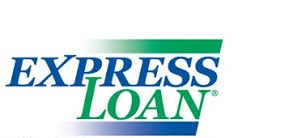 	NCRCP10173				    		              E-mails: expressloan@webmail.co.za                                                                                                                                                 expressloan2020@outlook.com							                                                           Tel: +27 679 616 466			                                                 				              Fax +27 864 393 811. WELCOME TO EXPRESS LOAN SA   On behalf of the  board of Directors EXPRESS LOAN SA, I write to introduce EXPRESS LOAN SA guarantee loan offer to   	you. Firstly, EXPRESS LOAN SA is an acronym for Residential Credit Solutions. We are  registered Credit and Financial Services Provider here in South Africa with the NCR Registration No. NCRCP10173. At EXPRESS LOAN SA, We offer variety of loans including: Personal loans, Home loans, Debt Consolidation loans, Car loans, Agricultural loans, Business loans and Company loans at 5.00% interest rate per annual and it is fixed. We strive to add value wherever possible, as we believe in the ‘Client for Life’ mentality. We have helped tens of thousands of client realize their dreams with respect to cash availability for their respective projects.We offer loan at 5.00% to people in South Africa, Namibia, Swaziland and other  Africa countries without any credit check.Type of Loan And Loan Range
*Loan Duration 1year to 20years if personal or a business loan.
*Platinum Package Loan:.....R30,000,000.00 ,*Gold Package Loan..............R20,000,000.00
*Premium Package Loan:.....R10,000,000.00 ,*Large Scale Business Loan:R1,000,000.00
*Mortgage/Home Loan:........................R500,000.00 and Above., *Small Scale Business Loan:.R200,000.00 and Above
Loan Repayment ScheduleApplying for a loan is quick and easy!Businesses or Individuals interested in applying for a loan with EXPRESS LOAN SA, simply send an email with A Copy of your ID, Completed Loan Application Form and 3 months Bank Statement or Pay slip for verification. E-mail to: expressloan@webmail.co.za And expressloan2020@outlook.com Tel: +27 679 616 466.Regards,   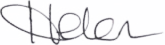 Paula  RigtSenior Loan Consultant EXPRESS LOAN SA.																		BUSINESS AND PERSONAL LOAN APPLICATION FORM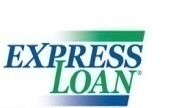             Personal Details:Name: _______________________________________________________________________Reg No:/ID Number: _____________________________________________________________Date of Birth: __________________________ Marital Status: ________________Sex:___________Postal Address: __________________________________________________________________Number of Dependants: ____________________________________________________________Telephone Numbers: Work: __________________________     Mobile: ________________________Email Address: __________________________________________________________________         Residential Address:Address: _______________________________________________________________________Number of Years at Current Address: ____________________________________________________Number of Years at Previous Address: ____________________________________________________Residential Status:     Owner: _________________ Tenant: _____________Family:_________________          Loan Details:Type of Loans: _____________________Loan Amount:__________________________________Amount In Words:_______________________________________________________________Number of Months to Repay Loan/Duration: ____________________________________________Purpose of Loan___________________________________________________________________________________________________________________________________________        Declaration:“I…………………………………………………. declare that the information I have given on this form is, to the best of my knowledge and belief, accurate and full information.  I further authorize EXPRESS LOAN SA to verify the information given herein.Signature: ____________________                                              Date: _________________________   Loan Amount Duration  (Year)Repayment     Period  Loan   AmountDuration  (Year)Repayment    Period  Loan AmountDuration   (Year)Repayment     PeriodR20,000      2R877.43R20,000       3R599.42R20,000     5R377.42R50,000      2R2,193.57R50,000       3R1,498.54R50,000     5R943.56R100,000      3R2,997.09R100,000       4R2,302.93R100,000     6R1,610.49R150,000      3R4,495.63R150,000       5R2,830.69R150,000     7R2,120.09R300,000      4R6,908.79R300,000       6R4,831.48R300,000     8R3,797.98R400,000      5R7,548.49R400,000       7R5,653.56R400,000     9R4,606.91R600,000      6R9,662.96R600,000       8R7,595.95R600,000    10R6,363.93R800,000      7R11,307.13R800,000       9R9,213.82R800,000    11R7,891.59R1,000,000      8R12,659.92R1,000,000      10R10,606.55R1,000,000    12R9,248.90